Списки одаренных детей творческого объединения «Икебана»Воспитанники ЦДТТворческое объединение «Икебана»Алимирзаева Карина , 4класс МБОУ СОШ №46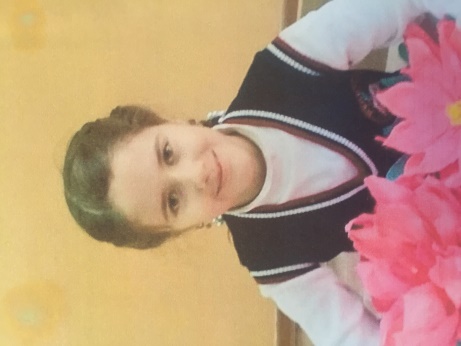 Творческое объединение «Икебана»Шехмагомедова АйшатМБОУ СОШ №46, 5класс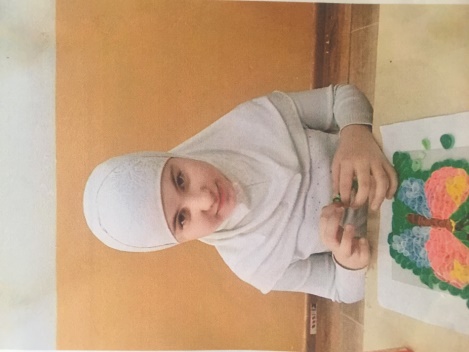 